Regulamin przyznawania i posługiwania sięZnakiem Promocyjnym „Marka Lokalna”§1Niniejszy Regulamin (zwany też dalej „Regulaminem”) określa zasady przyznawania i posługiwania się Znakiem Promocyjnym „Marka Lokalna”.Program przyznawania „Marki Lokalnej” obejmuje ogół działań, w tym informacyjnych, promocyjnych 
i szkoleniowych zamierzonych, inicjowanych, wspieranych, kontrolowanych lub realizowanych przez Stowarzyszenie Lokalna Grupa Działania „Lider Pojezierza” z siedzibą w Barlinku 
(ul. Szosowa 2, 74-320 Barlinek).Marka lokalna jest narzędziem promocji produktów i usług związanych z regionem, oferowanych przez twórców i usługodawców z obszaru LGD „Lider Pojezierza”, rozumianego jako obszar 14 gmin: Barlinek, Bierzwnik, Boleszkowice, Choszczno, Dębno, Krzęcin, Lipiany, Myślibórz, Nowogródek Pomorski, Pełczyce, Przelewice, Pyrzyce, Recz i Trzcińsko Zdrój.Jako Markę Lokalną rozumie się „opinię”, iż wyróżniony nią produkt/usługa spełniają wysokie standardy 
i polecane są osobom z obszaru kraju i zagranicy jako wzorcowe produkty/usługi 
z terenu  Lokalnej Grupy Działania:  ,,Lider Pojezierza. Jako godło „Marka Lokalna” rozumie się przedstawiony poniżej znak graficzny, promujący markę.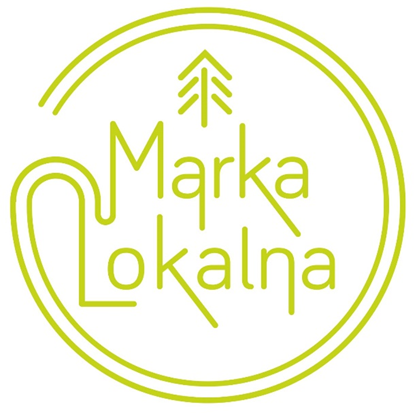 Rolą Znaku Promocyjnego „Marka Lokalna” jest udzielanie rekomendacji dla produktów i usług nim znakowanych oraz budowanie relacji pomiędzy klientami, producentami i regionem LGD ,,Lider Pojezierza”.Celem znakowania produktów i usług wysokiej jakości sprzyjających zrównoważonemu rozwojowi obszarów LGD biorących udział w projekcie w   oparciu   o   lokalne   zasoby,   dziedzictwo  kulturowe i przyrodnicze jest:wsparcie przedsiębiorczości opartej na zasobach lokalnego środowiska: dziedzictwie kulturowym 
i przyrodniczym, ze szczególnym uwzględnieniem pasji i aktywności mieszkańców oraz produktów lokalnych,wyróżnienie produktów i usług o najwyższej jakości, wartościowych dla budowania „Marki Lokalnej”,wsparcie spójnej i zintegrowanej oferty turystycznej obszarów LGD,tworzenie sieci współpracy i wspólna promocja wyjątkowych produktów i usług oznakowanych Znakiem Promocyjnym „Marka Lokalna”,wymiana wiedzy i doświadczeń w procesie wdrażania i promocji Znaku Promocyjnego „Marka Lokalna”  
z  partnerami  lokalnymi  oraz  zewnętrznymi  na  poziomie  krajowym i międzynarodowym,dążenie do podnoszenia jakości produktów i usług oznaczonych Znakiem Promocyjnym „Marka Lokalna”,mobilizowanie lokalnej społeczności i lokalnych przewag konkurencyjnych na rzecz zrównoważonego rozwoju obszaru LGD ,,Lider Pojezierza”.§2Prawo do posługiwania się Znakiem Promocyjnym „Marka Lokalna” przysługuje produktom regionalnym wpisanym w rejestr Ministerstwa Rolnictwa, przez okres i na warunkach określonych w Regulaminach konkursów i decyzjach Zarządów LGD o przedłużeniu certyfikatu “Marka lokalna”.O prawo do posługiwania się Znakiem Promocyjnym „Marka Lokalna” mogą ubiegać się podmioty, zwane dalej „Korzystającymi”, będące osobami fizycznymi, osobami prawnymi lub innymi podmiotami nie posiadającymi osobowości prawnej, prowadzące swoją podstawową działalność lub wytwarzające produkty na terenie Lokalnej Grupy Działania „Lider Pojezierza”.Znak Promocyjny „Marka Lokalna” przyznawany jest produktom w kategoriach:produkt spożywczy, sztuka/rękodzieło, produkt użytkowy/rzemiosło, produkt turystyczny/rekreacyjnySzczegółowy opis kategorii określa załącznik nr 1.Znak Promocyjny „Marka Lokalna” przyznawany jest na mocy decyzji Kapituły Ekspertów Marki Lokalnej powołanej przez LGD ,,Lider Pojezierza”.Prawo do posługiwania się Znakiem Promocyjnym „Marka Lokalna” przysługuje Korzystającym wyłącznie w odniesieniu do konkretnych produktów i usług, dla których zostało przyznane.Produkty i usługi, w stosunku do których przyznane zostało prawo do  posługiwania się Znakiem Promocyjnym „Marka Lokalna” charakteryzują się specyficznymi cechami (podlegającymi ocenie Kapituły 
w ramach kryteriów merytorycznych, określonych w kartach oceny dla poszczególnych kategorii):Związek z obszarem LGD „Lider Pojezierza”,Wysoka jakość,Ogólnodostępność dla klienta,Oryginalność i atrakcyjność dla osób spoza obszaru,Przyjazność dla środowiska.§3Prawo i zasady posługiwania się Znakiem Promocyjnym „Marka Lokalna” zostaną określone w formie pisemnej, w Umowie Licencyjnej (załącznik nr 2) na używanie znaku pomiędzy „licencjobiorcą”, 
a Stowarzyszeniem LGD „Lider Pojezierza”.W przypadku naruszenia Umowy Licencyjnej lub stwierdzenia pogorszenia jakości produktu Kapituła na wniosek Stowarzyszenia LGD „Lider Pojezierza” może odebrać prawo posiadania Znaku Promocyjnego „Marka Lokalna”.Decyzje Kapituły przyznającej Znak Promocyjny „Marka Lokalna” będą każdorazowo ogłaszane publicznie 
w mediach społecznościowych, stronie internetowej Stowarzyszenia LGD „Lider Pojezierza”.Prawo do posługiwania się Znakiem Promocyjnym „Marka Lokalna” przyznawane jest na okres dwóch lat.Prawo do posługiwania się Znakiem Promocyjnym „Marka Lokalna” nie jest objęte odpłatnością- jego wykorzystywanie nie jest uzależnione od uiszczenia na rzecz Stowarzyszeń opłaty licencyjnej.Po okresie obowiązywania Umowy Licencyjnej w celu przedłużenia prawa do posługiwania się Znakiem Promocyjnym „Marka Lokalna” należy złożyć do biura właściwej Lokalnej Grupy Działania zgodnie z obszarem, na którym znajduje się siedziba podmiotu prowadzącego działalność gospodarczą lub wytwarzającego produkt  pisemny wniosek, którego wzór stanowi załącznik nr 3 do niniejszego regulaminu.Decyzję o przedłużeniu prawa do posługiwania się Znakiem Promocyjnym „Marka Lokalna” podejmuje Kapituła na podstawie kryteriów określonych w kartach oceny dla poszczególnych kategorii (załącznik nr 4,5,6,7,8,9).Przedłużenie prawa do posługiwania się Znakiem Promocyjnym „Marka Lokalna” przyznawane jest na okres dwóch lat. §4Korzystający jest uprawniony:do realizacji prawa do posługiwania się Znakiem Promocyjnym „Marka Lokalna” na  warunkach  
i  zasadach  określonych  lub  wynikających  z  postanowień  Regulaminu  i Umowy Licencyjnej oraz załącznika nr 10,do korzystania, z zachowaniem określonych przez LGD ,,Lider Pojezierza” warunków, z wszelkich form promocji i reklamy zapewnianej Korzystającym przez LGD,do współpracy z LGD ,,Lider Pojezierza” przy realizacji działań promocyjnych dotyczących Znaku Promocyjnego „Marka Lokalna”,do oznaczania określonych Umową Licencyjną produktów lub usług Znakiem  Promocyjnym „Marka Lokalna”,do oznaczania Znakiem Promocyjnym „Marka Lokalna” miejsc sprzedaży produktów lub usług określonych Umową Licencyjną dokonywanej osobiście, jak też przez osoby działające na jego rzecz lub zlecenie,do stosowania Znaku Promocyjnego „Marka Lokalna” na materiałach promocyjnych lub reklamowych odnoszących się do produktów lub usług określonych Umową Licencyjną,do stosowania Znaku Promocyjnego „Marka Lokalna” w materiałach zawartych na stronach internetowych Korzystającego, portalach społecznościowych odnoszących się do produktów lub usług określonych Umową Licencyjną,do  aktywnego  uczestniczenia  w  spotkaniach  Korzystających  zorganizowanych  przez,  z inicjatywy lub za akceptacją Stowarzyszenia,do uzyskiwania ze strony Stowarzyszenia, z zachowaniem określonych przez Stowarzyszenia warunków, doradztwa w zakresie rozwoju oferty dotyczącej produktów  lub usług, w odniesieniu do których potencjalnie mogą uzyskać prawo do oznaczania ich Znakiem Promocyjnym „Marka Lokalna”,uzyskania wydanego przez Stowarzyszenia certyfikatu potwierdzającego przyznane Korzystającemu uprawnienie do posługiwania się Znakiem Promocyjnym „Marka Lokalna”,Korzystający jest zobowiązany:do przestrzegania postanowień Regulaminu,do należytego wykonywania zobowiązań wynikających z Umowy Licencyjnej,do współpracy ze Stowarzyszeniem przy realizacji działań promocyjnych dotyczących Znaku Promocyjnego „Marka Lokalna”,do oznaczania określonych Umową Licencyjną produktów lub usług Znakiem  Promocyjnym „Marka Lokalna”,do oznaczania Znakiem Promocyjnym „Marka Lokalna” miejsc sprzedaży produktów lub usług określonych Umową Licencyjną dokonywanej osobiście, jak też przez osoby działające na jego rzecz lub zlecenie,do stosowania Znaku Promocyjnego „Marka Lokalna” na materiałach promocyjnych lub reklamowych odnoszących się do produktów lub usług określonych Umową Licencyjną,do stosowania Znaku Promocyjnego „Marka Lokalna” w materiałach zawartych na stronach internetowych Korzystającego, portalach społecznościowych odnoszących się do produktów lub usług określonych Umową Licencyjną,do  przestrzegania zasad korzystania ze Znaku  Promocyjnego  „Marka Lokalna” zawartych   
w dokumencie pod nazwą „Księga wizualizacji Znaku Promocyjnego „Marka Lokalna””, stanowiącym załącznik nr 10 do Regulaminu,do utrzymywania wysokiej jakości wprowadzanych do obrotu produktów i usług, ze szczególnym uwzględnieniem produktów i usług dla których nabył prawo do oznaczania ich Znakiem Promocyjnym „Marka Lokalna”,do informowania LGD ,,Lider Pojezierza” o okolicznościach istotnych dla realizacji celów oznaczania produktów i usług Znakiem Promocyjnym „Marka Lokalna”,udzielania LGD ,,Lider Pojezierza” informacji   o   prowadzonych   działaniach   promocyjnych   
i reklamowych, poza prowadzonymi przez Korzystającego na własnej stronie internetowej i portalach społecznościowych.§5Stowarzyszenie LGD „Lider Pojezierza”, powołują wspólną Kapitułę Ekspertów Marki Lokalnej oceniającą składającą się z 3 członków, w tym Przewodniczącego Kapituły.Do zadań Kapituły należy:uzgodnienie zakresu dokumentacji wymaganej do podjęcia decyzji przez Kapitułę,przyjmowanie i ocena zgłoszonych wniosków pod względem merytorycznym i formalnym,monitorowanie wypełniania warunków umowy przez licencjobiorcę,przygotowanie protokołu z posiedzenia oraz uzasadnienia decyzji Kapituły w formie pisemnej.Członkowie Kapituły nie mogą ubiegać się o przyznanie Znaku Promocyjnego „Marka Lokalna” dla własnych produktów.Kapituła może zasięgnąć opinii ekspertów w danej dziedzinie.Zebrania Kapituły odbywają się w zależności od potrzeb, ale nie częściej niż dwa razy do roku. Terminy zebrań Kapituły będą udostępniane na stronach internetowych Lokalnych Grup Działania.Zebrania Kapituły dla LGD odbywają się  w Biurze LGD ,,Lider Pojezierza”.Wszelkie decyzje Kapituły w tym dotyczące przyznawania certyfikatu i zatwierdzania warunków jego używania są podejmowane pod rygorem nieważności w obecności  co najmniej 2/3 składu Kapituły.Każdemu Członkowi Kapituły przysługuje w głosowaniu jeden głos. W przypadku tej samej ilości głosów decydujący głos ma Przewodniczący Kapituły.Głosowanie Członków Kapituły przeprowadzone są w trybie jawnym.Decyzje Kapituły sporządzone są w formie pisemnej. Decyzja przyznająca certyfikat musi zawierać: stanowisko Kapituły, określenie warunków certyfikacji, określenie przedmiotu decyzji, datę podjęcia decyzji, umotywowanie nie przyznania certyfikatu. Decyzję podjętą przez Kapitułę podpisuje Przewodniczący Kapituły.§6Procedura przyznania prawa do posługiwania się Znakiem Promocyjnym „Marka Lokalna” wszczynana jest na pisemny wniosek zainteresowanego podmiotu ubiegającego się o uzyskanie tego prawa, złożony na adresy biura LGD ,,Lider Pojezierza” w zależności od lokalizacji produktu/usługi , sporządzony według wzoru stanowiącego Załącznik nr 3 do Regulaminu, zwanego też w Regulaminie „Wnioskiem”. Wzór Wniosku dostępny jest w Biurze LGD ,,Lider Pojezierza”, a także na stronie internetowej: www.liderpojezierza.pl. Do Wniosku należy dołączyć dokumenty stanowiące dowody na okoliczności powołane we Wniosku, 
a w szczególności wszystkie stosowne dokumenty określone we wzorze Wniosku jako obligatoryjne.Informacje o terminach składania Wniosków dostępne są na stronie internetowej LGD ,,Lider Pojezierza”.W razie gdy Kapituła poweźmie uzasadnione wątpliwości co do okoliczności powołanych we Wniosku lub 
z innych względów uzna to za celowe, może wystąpić do Wnioskodawcy 
o uzupełnienie Wniosku, w szczególności poprzez przedłożenie dodatkowych materiałów, udzielenie informacji lub złożenie wyjaśnień.W razie gdy Kapituła poweźmie uzasadnione wątpliwości czy Wnioskodawca wykazał spełnienie wynikających z kryteriów określonych w kartach oceny dla poszczególnych kategorii przesłanek uzyskania prawa do posługiwania się Znakiem Promocyjnym „Marka Lokalna”, może wystąpić do Wnioskodawcy o uzupełnienie Wniosku poprzez przedstawienie ekspertyz lub opinii sporządzonych przez osoby lub instytucje posiadające wiedzę specjalistyczną w zakresie objętym przedmiotem tych ekspertyz lub opinii.Wszelkie koszty przygotowania oraz ewentualnego uzupełnienia Wniosku pokrywa Wnioskodawca.Uchwały Kapituły w przedmiocie przyznania Wnioskodawcy uprawnienia do Zawarcia Umowy Licencyjnej zawierają uzasadnienie merytoryczne. Uchwały te są publikowane na stronie internetowej LGD ,,Lider Pojezierza”.Uchwały kapituły są ostateczne – nie przysługują od niej żadne środki zaskarżenia.LGD ,,Lider Pojezierza” informuje niezwłocznie Wnioskodawcę o wynikach oceny Wniosku przeprowadzonej przez Kapitułę, w formie pisemnej, na adres Wnioskodawcy wskazany we Wniosku.Zawarcie Umowy Licencyjnej powinno nastąpić w terminie 21 dni od dnia doręczenia Wnioskodawcy informacji o przyznaniu mu, mocą uchwały Kapituły, uprawnienia do Zawarcia Umowy Licencyjnej. Po bezskutecznym upływie przedmiotowego terminu Stowarzyszenie będzie uprawnione do odmowy podpisania Umowy Licencyjnej. W przypadku naruszenia Umowy Licencyjnej lub stwierdzenia pogorszenia jakości produktu Kapituła na wniosek Zarządów partnerskich Stowarzyszenia może odebrać prawo posiadania Znaku Promocyjnego „Marka Lokalna”.§7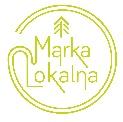 Regulamin wchodzi w życie z dniem rozpoczęcia konkurs ,,Marka Lokalna – 2 edycja”.Integralną częścią Regulaminu stanowią załączniki:Opis kategorii produktów/usług,Wzór Umowy Licencyjnej,Wniosek o przyznanie/przedłużenie prawa do posługiwania się znakiem promocyjnym “Marka Lokalna”, Karta oceny produktu lokalnego- produkt spożywczy,Karta oceny produktu lokalnego- sztuka/rękodzieło Karta oceny produktu lokalnego- produkt użytkowy/rzemiosło Karta oceny produktu lokalnego- produkt turystyczny/rekreacyjnyKsięga wizualizacji Znaku Promocyjnego „Marka Lokalna”